OBEC LUKAVEC U HOŘIC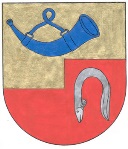 Lukavec u Hořic č. p. 120, 508 01tel/fax: 493 621 791, email: starosta@lukavec.eu, www.lukavec.euVýběrové řízení na pronájem obecní restaurace LucernaObec Lukavec u Hořic ve smyslu § 39 odst. 1 zákona č. 128/2000 Sb. ve znění pozdějších předpisů vyhlašuje výběrové řízení na pronájem nebytových prostor - obecní restaurace Lucerna v obci Lukavec u Hořic, č. p. 105, za níže uvedených podmínek.Předmět výběrového řízeníPředmětem výběrového řízení je pronájem nebytových prostor v obci Lukavec u Hořic, č. p. 105, parc. č. 21, za účelem provozování restaurace a společenských akcí v sále téhož objektu.Seznam pronajímaných prostor:Předmětem pronájmu je také venkovní zahrádka umístěná za restaurací.Uvedené prostory se pronajímají výhradně jako nedělitelný celek.Nedílnou součástí pronájmu jsou zařízení a vybavení, které je uvedeno na inventurních listech.Podmínky pronájmu a provozuNájemce je povinen po celou dobu pronájmu v pronajatých prostorách provozovat výhradně hostinskou činnost a společenské a kulturní akce.Nájemce zajistí provoz kuchyně a nabídky teplých jídel celoročně minimálně v pracovních dnech od 11:00 do 13:00 hodin.Nájemce zajistí celoroční provoz restaurace. Minimální požadovaná provozní doba:V období letní sezóny od 1. května do 30. září:Obědy pondělí – sobota 11:00-13:30 s nabídkou nejméně 3 hotových nebo minutkových teplých jídel.Večerní provoz úterý-čtvrtek 16:00-22:00, pátek-sobota 16:00-24:00, neděle 16:00-22:00 s nabídkou nejméně 3 hotových nebo minutkových jídel.V období mimo letní sezónu od 1. října do 30. dubna.:Obědy pondělí –sobota 11:00-13:30 s nabídkou nejméně 3 hotových nebo minutkových teplých jídel.Večerní provoz středa 17:00-22:00, pátek-sobota 17:00-24:00, neděle 17:00-22:00 s nabídkou nejméně 3 hotových nebo minutkových jídel.- nabídka studené kuchyněNení přípustné provozování restaurace třetí osobou ani podnájem jakékoli části pronajatých prostor třetí osobě.Pronajímatel zakazuje provozování jakýchkoliv výherních automatů či podobných výherních zařízení, přístrojů a her v pronajatých prostorách. Toto ustanovení se nevztahuje na kulečník, šipkový automat a podobná nevýherní zařízení. Porušení tohoto ustanovení bude mít za následek okamžité ukončení nájemní smlouvy.Nájemce hradí veškeré provozní náklady, spotřebu energií a další nutné náklady spojené s provozem restaurace a sálu na základě vlastního smluvního vztahu s dodavateli.Běžné opravy do výše 10000,- Kč v pronajatých prostorách a na pronajatých zařízeních zajišťuje nájemce na své náklady. Rozsáhlejší nebo mimořádné opravy může zajistit pronajímatel po předchozí žádosti a dohodě s nájemcem.Případné stavební úpravy jsou možné pouze po konzultaci a schválení pronajímatelem.Nájemce zajistí údržbu zeleně, běžnou údržbu, úklid sněhu a čištění ploch v prostoru letní zahrádky a na ostatních pozemcích parc. č. 21 a taktéž čistotu a schůdnost chodníku v místě přilehlém k budově restaurace.Nájemce zajistí pravidelný úklid a přístup k WC pro veřejnost v provozní době restaurace a v době konání akcí ve společenském sále.Pronajímatel si vyhrazuje právo na bezplatné využívání WC pro konání akcí pořádaných nebo spolupořádaných obcí, obecním úřadem, jako jsou například schůze zastupitelstva, výroční schůze, dětský karneval, sjezd rodáků, předsilvestrovské posezení apod.Nájemní smlouva bude uzavřena na dobu neurčitou s 2 měsíční výpovědní lhůtou.Výše nájemného bude činit 18000,- Kč/rok, tj. 1500,- Kč/měsíc. Vratná kauce je ve výši dvou měsíčních nájmů, tj. 3000,- Kč a bude vrácena po ukončení nájmu a předání prostor v původním stavu. Tuto částku může zastupitelstvo obce změnit. Po skončení kalendářního roku může nájemce písemně požádat o vrácení nájemného za předchozí kalendářní rok. Tato žádost bude posouzena zastupitelstvem na nejbližším zasedání. Kritériem posuzování bude dodržování podmínek tohoto výběrového řízení a celková spokojenost s provozováním restaurace.Nájemce je povinen, nedohodne-li se s pronajímatelem jinak, zahájit provoz restaurace do 30 dní od vyhlášení výsledků tohoto výběrového řízení.Nájemce je povinen do 30 dnů od vyhlášení výsledků tohoto výběrového řízení předložit pronajímateli úředně ověřený doklad o oprávnění k podnikatelské činnosti s předmětem podnikání „hostinská činnost“, který není starší než 3 kalendářní měsíce.Obsah, způsob a termín odevzdání nabídekNabídka bude vypracována písemně v českém jazyce a bude obsahovat:Pro fyzické osoby: Jméno, příjmení, datum narození, bydliště a telefonní kontakt.Pro právnické osoby: Název, sídlo, IČ, jméno a příjmení oprávněné osoby, telefonní kontakt.Podnikatelský záměr (např. způsob provozu restaurace, otevírací doba, provoz kuchyně, sortiment nabízeného zboží, jídel a služeb, provozní součinnost s pronajímatelem, kulturní a společenské aktivity spojené s provozem restaurace). Tyto specifické podmínky nabídky se stanou součástí nájemní smlouvy.Reference a praxe z obdobné činnosti s uvedením lokality, data od-do a eventuálně kontaktní osoby.Jméno, příjmení, datum narození, bydliště a telefonní kontakt osoby, která bude pověřena přímým vedením provozu restaurace.Výpis z rejstříku trestů ne starší než 30 kalendářních dní.Čestné prohlášení, že vůči majetku zájemce neprobíhá insolvenční řízení, není proti němu veden výkon rozhodnutí či exekuce, jeho majetek není předmětem dražby, nemá daňové nedoplatky vůči orgánům Finanční správy ČR, nemá splatný nedoplatek na pojistném nebo na penále na veřejném zdravotním pojištění, sociálním zabezpečení nebo příspěvku na státní politiku zaměstnanosti.V případě právnických osob čestné prohlášení, že žádná z osob vykonávajících funkci statutárního orgánu a žádný z členů statutárního orgánu, vedoucí organizační složky a odpovědný zástupce zájemce nebyl pravomocně odsouzen pro trestný čin, jehož skutková podstata souvisí s předmětem podnikání zájemce, nebo pro trestný čin hospodářský nebo trestný čin proti majetku.Podpis uchazeče nebo oprávněné osoby.Nabídky budou doručeny v zalepené obálce označené „NEOTEVÍRAT – Pronájem restaurace“ na obecní úřad obce Lukavec u Hořic do středy 6. srpna 2021 17:00 hodin.Vyhodnocení nabídekKaždá nabídka bude posuzována komplexně jako celek.Jednotlivé nabídky budou vyhodnoceny zastupitelstvem obce na nejbližším zasedání po ukončení příjmu nabídek. Na tomto zasedání zastupitelstvo stanoví pořadí uchazečů a rozhodne o pronájmu uvedeného objektu.Všichni uchazeči budou do 10 dnů od ukončení výběrového řízení informování o jeho výsledku.OstatníObec Lukavec u Hořic si vyhrazuje právo toto výběrové řízení zrušit nebo od předložených nabídek odstoupit bez udání důvodu nebo nevybrat žádnou z předložených nabídek.Veškeré náklady spojené se zpracováním nabídky nese uchazeč.Uchazeč podáním své nabídky souhlasí se všemi požadavky a podmínkami uvedenými v tomto dokumentu. Těmito podmínkami a požadavky je uchazeč vázán při zpracování a podpisu nájemní smlouvy.Uchazeč bere na vědomí, že obec Lukavec u Hořic je povinna na dotaz třetí osoby poskytovat informace podle ustanovení zákona č. 106/1990 Sb., o svobodném přístupu k informacím. Uchazeč svou účastí ve výběrovém řízení souhlasí s tím, aby veškeré informace obsažené v jeho nabídce byly zveřejněny.Obec Lukavec u Hořic si vyhrazuje právo požádat uchazeče o doplnění přihlášky dalšími informacemi nebo dokumenty, například profesním životopisem, ověřením o oprávnění k podnikání apod.Pronájem nemovitého majetku a uzavření nájemní smlouvy podléhá rozhodnutí zastupitelstva obce Lukavec u Hořic.Prohlídky pronajímaných prostor a získání podrobnějších informací jsou možné po domluvě se starostou nebo místostarostou obce.Nájemce má přednostní právo na získání pronájmu obecního bytu umístěného v 1. nadzemním podlaží pronajímaného objektu. Pronájem tohoto obecního bytu je řešen samostatným výběrovým řízením.	David Hladík	Marek Drahonínský	starosta	místostarostaVyvěšeno na úřední desce:	14. 07. 2021Sejmuto z úřední desky:	PřízemíMezipatro nad schodištěmVstupní chodbaSociální zařízení - WC ženyVýčepní místnostSociální zařízení - WC personálKuchyňPříruční skladSklad piva – sklepSociální zařízení - WC muži